Бр.:100/3/21_Од: 31.05.2021.На својој 19. седници, одржаној 31.05.2021.год., ИО ДПС доноси следећи документ: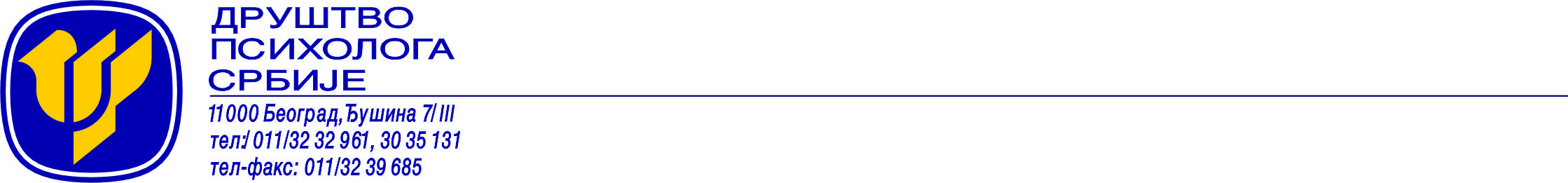 Бр._________Од:_________1.1. СЕЗ (сексуално злостављање и узнемиравање) представља прекршај универзално признатих међународних правних норми и стандарда, па тако и неприхватљиво понашање и забрањене поступке за све хуманитарне раднике, укључујући запослене Друштва психолога Србије и повезани кадар (чланство, запослени и сви остали сарадници).1.2. Друштво психолога Србије води политику нулте толеранције на СЕЗ. Од свих чланова, запослених Друштва психолога Србије и повезаног кадра очекује се да увек поштују највише стандарде личног и професионалног понашања, као и да пружају помоћ и услуге из свог домена рада на начин којим се поштују и негују права свих угрожених актера у локалној заједници.ИЗЈАВАОвим потврђујем да сам упознат са Политиком Друштва психолога Србије о заштити од сексуалне експлоатације и злостављања (ЗСЕЗ); прихватам политику нулте толеранције на СЕЗ, као и остало што прописује тај документ.У Београду, _________20__ . год.Име и презиме:______________________Својеручни потпис:_____ _________________Председница ИО ДПСМарина Надејин Симић___________________